§18564.  Date of implementation of counseling compact; commission and associated rules, withdrawal and amendment1.  Effective date.  The compact takes effect on the date on which the compact statute is enacted into law in the 10th member state.  The provisions of the compact that become effective at that time are limited to the powers granted to the commission relating to assembly and the promulgation of rules.  After the effective date of the compact, the commission shall meet and exercise rule-making powers necessary to the implementation and administration of the compact.[PL 2021, c. 547, §1 (NEW).]2.  Subsequent member states.  Any state that joins the compact subsequent to the commission's initial adoption of the rules is subject to the rules as they exist on the date on which the compact becomes law in that state.  Any rule that has been previously adopted by the commission has the full force and effect of law on the day the compact becomes law in that state.[PL 2021, c. 547, §1 (NEW).]3.  Withdrawal.  Any member state may withdraw from this compact by enacting a statute repealing the same.A.  A member state's withdrawal does not take effect until 6 months after enactment of the repealing statute.  [PL 2021, c. 547, §1 (NEW).]B.  Withdrawal does not affect the continuing requirement of the withdrawing state's professional counseling licensing board to comply with the investigative and adverse action reporting requirements of this chapter prior to the effective date of withdrawal.  [PL 2021, c. 547, §1 (NEW).][PL 2021, c. 547, §1 (NEW).]4.  Other agreements or arrangements.  Nothing contained in this compact may be construed to invalidate or prevent any professional counseling licensure agreement or other cooperative arrangement between a member state and a nonmember state that does not conflict with the provisions of this compact.[PL 2021, c. 547, §1 (NEW).]5.  Amendment.  This compact may be amended by the member states.  An amendment to this compact does not become effective and binding upon any member state until it is enacted into the laws of all member states.[PL 2021, c. 547, §1 (NEW).]SECTION HISTORYPL 2021, c. 547, §1 (NEW). The State of Maine claims a copyright in its codified statutes. If you intend to republish this material, we require that you include the following disclaimer in your publication:All copyrights and other rights to statutory text are reserved by the State of Maine. The text included in this publication reflects changes made through the First Regular and Frist Special Session of the 131st Maine Legislature and is current through November 1, 2023
                    . The text is subject to change without notice. It is a version that has not been officially certified by the Secretary of State. Refer to the Maine Revised Statutes Annotated and supplements for certified text.
                The Office of the Revisor of Statutes also requests that you send us one copy of any statutory publication you may produce. Our goal is not to restrict publishing activity, but to keep track of who is publishing what, to identify any needless duplication and to preserve the State's copyright rights.PLEASE NOTE: The Revisor's Office cannot perform research for or provide legal advice or interpretation of Maine law to the public. If you need legal assistance, please contact a qualified attorney.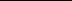 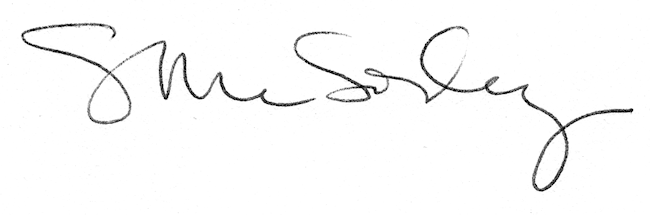 